Lushpay Leonid IgorevichExperience:Documents and further information:the documents for the sailors valid until 26 March 2015
Ready to sign a contract for 9 months
ready for the contractPosition applied for: Able SeamanDate of birth: 08.01.1988 (age: 29)Citizenship: RussiaResidence permit in Ukraine: NoCountry of residence: UkraineCity of residence: SevastopolPermanent address: Street Kesaeva 7/2 apartment 70Contact Tel. No: +38 (095) 847-12-64E-Mail: Leon-lmk@mail.ruU.S. visa: NoE.U. visa: NoUkrainian biometric international passport: Not specifiedDate available from: 26.06.2014English knowledge: GoodMinimum salary: 1900 $ per month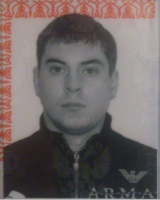 PositionFrom / ToVessel nameVessel typeDWTMEBHPFlagShipownerCrewingAble Seaman14.07.2013-21.06.2014Heinrich GBulk Carrier2446Dentz MWM1500Antigua and BarbudaGerems Schiffarts GMBH_COBriese Swallow St.PetersburgAble Seaman23.07.2012-24.04.2013BBC BangkokGeneral Cargo2446MAK 6M32C3000Antigua and BarbudaBriese Schiffarts GMBH_COBriese Swallow St.PetersburgAble Seaman03.06.2011-21.03.2012BBC AdriaticGeneral Cargo5261MAK 8M323840Antigua and BarbudaBriese Schiffarts GMBH_COBriese Swallow St.PetersburgDeck Cadet21.09.2010-30.03.2011DitzumDry Cargo31734stroke, MAK 6M32C2880GibraltarBriese Schiffarts GMBH_COBriese Swallow St.Petersburg